      ҠАРАР                                                                                         ПОСТАНОВЛЕНИЕ26 август 2015 й                            № 959                                26 августа  2015 г«О создании Комиссии по подготовке и проведению Всероссийской сельскохозяйственной переписи 2016 года на территории сельского поселения Шаранский сельсовет муниципального района Шаранский район Республики Башкортостан»В соответствии с Федеральным законом «О Всероссийской сельскохозяйственной переписи» №108-ФЗ от 21 июля 2005 года, во исполнение постановления Правительства Российской Федерации от 10 апреля 2013 года №316 «Об организации Всероссийской сельскохозяйственной переписи 2016 года», постановления Правительства Республики Башкортостан от 13 августа 2015 года №320  «Об организации в Республике Башкортостан Всероссийской сельскохозяйственной переписи 2016 года», постановления главы администрации муниципального района Шаранский район Республики Башкортостан № П-747/5 от 25 сентября  2015 г., ПОСТАНОВЛЯЮ:1. Создать Комиссию по подготовке и проведению Всероссийской сельскохозяйственной переписи 2016 года на территории сельского поселения Шаранский сельсовет муниципального района Шаранский район Республики Башкортостан (далее -  Комиссия) в следующем составе:2. Утвердить прилагаемое Положение о Комиссии по подготовке и проведению Всероссийской сельскохозяйственной переписи 2016 года на территории сельского поселения Шаранский сельсовет муниципального района Шаранский район Республики Башкортостан (приложение №1).3. Контроль за исполнением настоящего распоряжения оставляю за собой. И.о.главы сельского поселения                                 Л.Р.ХайруллинаПриложение № 1Кпостановлению администрации сельского поселения Шаранский сельсовет муниципального района Шаранский район от «26» «августа»2015 года № 959ПОЛОЖЕНИЕо Комиссии по подготовке и проведениюВсероссийской сельскохозяйственной переписи 2016 годана территории сельского поселения Шаранский сельсовет муниципального района Шаранский районРеспублики БашкортостанОбщие положения1.1. Комиссия по подготовке и проведению Всероссийской  сельскохозяйственной переписи 2016 года на территории сельского поселения Шаранский сельсовет муниципального района Шаранский район Республики Башкортостан (далее – Комиссия)  образована для обеспечения согласованных действий органов исполнительной власти и местного самоуправления, заинтересованных ведомств и учреждений по вопросам подготовки и проведения Всероссийской сельскохозяйственной переписи 2016 года на территории сельского поселения Шаранский сельсовет муниципального района Шаранский район Республики Башкортостан (далее – сельскохозяйственная перепись).1.2. Комиссия в своей деятельности руководствуется Конституцией Российской Федерации, Конституцией Республики Башкортостан, Федеральным законом «О Всероссийской сельскохозяйственной переписи», иными законами и нормативными правовыми актами Российской Федерации и Республики Башкортостан, а также настоящим Положением.Основные задачи Комиссии2.1. Основными задачами Комиссии являются:координация и обеспечение согласованных действий органов исполнительной власти и местного самоуправления, ведомств и учреждений по вопросам подготовки и проведения сельскохозяйственной переписи;оперативное решение вопросов и оказание помощи подразделению государственной статистики в с.Шаран в современной и качественной подготовке и организованном проведения сельскохозяйственной переписи;Функции КомиссииДля решения поставленных перед ней задач Комиссия выполняет следующие функции:          - представление в подразделение государственной статистики в с.Шаран уточненных перечней  населенных пунктов с указанием их границ;- обновление записей в похозяйственных книгах о личных подсобных хозяйствах за 2015 год в электронном виде и представление в подразделение государственной статистики в с.Шаран сведений о расположенных на территории сельского поселения Шаранский сельсовет муниципального района Шаранский район Республики Башкортостан объектах переписи;- оказание содействия подразделению государственной статистики в с.Шаран в привлечении граждан Российской Федерации, проживающих на территории сельского поселения Шаранский сельсовет муниципального района Шаранский район Республики Башкортостан, к сбору сведений об объектах сельскохозяйственной переписи;- организация информационно-разъяснительной работы, направленной на формирование позитивного отношения населения к сельскохозяйственной переписи;Права КомиссииКомиссия имеет право:заслушивать представителей органов исполнительной власти, а также органов местного самоуправления, организаций о подготовке и проведении сельскохозяйственной переписи;привлекать в установленном порядке к работе Комиссии представителей заинтересованных территориальных органов федеральных органов исполнительной власти, общественных объединений,  специалистов;запрашивать и получать в установленном порядке информацию по вопросам, относящимся к компетенции Комиссии. Состав КомиссииСостав Комиссии утверждается Главой сельского поселения Шаранский сельсовет муниципального района Шаранский район Республики Башкортостан.В состав Комиссии входят председатель Комиссии,  ответственный секретарь и члены Комиссии. Председатель Комиссии руководит деятельностью Комиссии, определяет порядок рассмотрения вопросов, вносит предложения об уточнении и обновлении состава Комиссии, утверждает план работы Комиссии, ведет ее заседания. Организация работы КомиссииЗаседания Комиссии проводятся по мере необходимости, но не реже одного раза в квартал. Заседание Комиссии считается полномочным, если в нем принимают участие более половины ее членов. Члены Комиссии и приглашенные участники могут выступать с докладами, участвовать в прениях, вносить предложения, давать справки по существу обсуждаемых вопросов.Члены комиссии и приглашенные участники, задействованные в подготовке рассматриваемых вопросов, направляют материалы ответственному секретарю не позднее, чем за 5 рабочих дней до заседания Комиссии.Заседания Комиссии ведет ее председатель.Решения Комиссии принимаются простым большинством голосов присутствующих на заседании Комиссии путем открытого голосования. В случае равенства голосов решающим является голос председателя Комиссии.Решения Комиссии в течение 7 рабочих дней после проведения заседания оформляются протоколом, который подписывается председателем Комиссии и ответственным секретарем. Копии протоколов Комиссии рассылаются членам комиссии, а также при необходимости в органы исполнительной власти, участвующие в  подготовке и поведении сельскохозяйственной переписи.Решения Комиссии, принятые в пределах ее компетенции, являются рекомендательными для органов местного самоуправления и других органов, представленных в Комиссии.Организационное обеспечение деятельности Комиссии осуществляет подразделение государственной статистики в с.Шаран.Решение о реорганизации или ликвидации Комиссии принимается главой сельского поселения Шаранский сельсовет администрации муниципального района Шаранский район Республики Башкортостан.Управляющий делами                                             Л.Р. ХайруллинаБашкортостан РеспубликаһыШаран районымуниципаль районыныңШаран  ауыл Советыауыл биләмәһе Хакимиәте452630 Шаран ауылы, 1-се май урамы 62Тел.(347) 2-22-43,e-mail:sssharanss@yandex.ruШаран  ауылы, тел.(34769) 2-22-43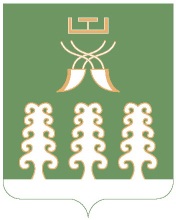 Республика БашкортостанАдминистрация сельского поселенияШаранский  сельсоветмуниципального районаШаранский район452630 с. Шаран ул. Первомайская,62Тел.(347) 2-22-43,e-mail:sssharanss@yandex.ruс. Шаран тел.(34769) 2-22-43ФИОЗанимаемая должностьХайруллина Люзия Ринатовна Председатель КомиссииУправляющий делами Администрации сельского поселения Шаранский сельсовет муниципального района Шаранский район Республики Башкортостан Зилеева Фарида НуховнаОтветственный секретарь Комиссии Специалист 1 категории Администрации сельского поселения Шаранский сельсовет муниципального района Шаранский район Республики БашкортостанГарапова Альфина АльвиртовнаЧлен КомиссииСпециалист 1 категории Администрации сельского поселения Шаранский сельсовет муниципального района Шаранский район Республики БашкортостанГумерова Ляйсан РинатовнаЧлен КомиссииСпециалист 1 категории Администрации сельского поселения Шаранский сельсовет муниципального района Шаранский район Республики Башкортостан